 Društvo GO-Spominčica za pomoč pri demenci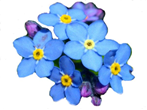                                           5000 Nova Gorica                                          Gregorčičeva ul. 16VABI NASKLOP PREDAVANJ O DEMENCI »SPOMNI SE ME …« ,KI BO POTEKAL V PROSTORIH HIŠE DOBRE VOLJE V DESKAH  MED 17.00 IN 18.30Brezplačni izobraževalni program* je namenjen osebam z demenco (v začetnem stadiju), svojcem, negovalcem in negovalkam, prostovoljnim delavcem, strokovnim in javnim delavcem ter vsem ostalim, ki so kakorkoli vpeti v zgodbe, ki jih piše demenca: torek, 8.10. , Petja Obreza, dr. med., spec. nevrolog, »Značilnosti, zdravljenje in zapleti demence«ponedeljek, 14.10.,  Marinka Rudolf, dr. med., spec. psih., "Različni obrazi demence"ponedeljek, 21.10., Bernarda Pirih, spec. pedagoginja, »Svojec-negovalec v skrbi zase in iskanje podpornih tehnik oblik pomoči« ponedeljek, 28.10.,Sonja Planko, višja medicinska sestra, in Sonja Valič,  upokojena socialna delavka   ogled filma »Ne pozabi name…« in pogovor o demenci                                        Slušatelji in slušateljice se na skupnih srečanjih seznanijo s potekom demence, možnostmi zdravljenja, načinom komuniciranja z obolelimi, načini kako ohraniti aktivnosti v domačem okolju, vrstami različne nege in z nasveti za učinkovito skrb za osebno higieno. Seznanijo se tudi s tem, kako pomembno je za negovalca poskrbeti zase v skupnem življenju z družinskimi člani z demenco v izogib temu, da še sami ne bi pregoreli. Vsako srečanje traja 90 minut, po predstavitvi teme sledi odprt razgovor z vprašanji predavatelju. Ker se bodo brezplačna predavanja izvajala le ob dovoljšnem številu prijav, vas prosimo, da se prijavite na klara.golja @obcina-kanal.si ali na tel. 05 398 12 28.* Organizatorji imajo pravico do spremembe in prilagoditve programa. Vljudno vabljeni                                                                                Sonja Valič, predsednica Društva GO-Spominčica 